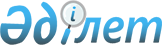 О внесении изменений и дополнений в решение 21 сессии Бухар-Жырауского районного маслихата от 28 февраля 2014 года № 4 "Об утверждении Правил оказания социальной помощи, установления размеров и определения перечня отдельных категорий нуждающихся граждан Бухар-Жырауского района"
					
			Утративший силу
			
			
		
					Решение 45 сессии Бухар-Жырауского районного маслихата Карагандинской области от 3 февраля 2016 года № 7. Зарегистрировано Департаментом юстиции Карагандинской области 17 февраля 2016 года № 3668. Утратило силу решением Бухар-Жырауского районного маслихата Карагандинской области от 7 февраля 2024 года № 5
      Сноска. Утратило cилу решением Бухар-Жырауского районного маслихата Карагандинской области от 07.02.2024 № 5 (вводится в действие по истечении десяти календарных дней после дня его первого официального опубликования).
      В соответствии с Законом Республики Казахстан от 23 января 2001 года "О местном государственном управлении и самоуправлении в Республике Казахстан", Бухар-Жырауский районный маслихат РЕШИЛ:
      Внести в решение 21 сессии Бухар-Жырауского районного маслихата от 28 февраля 2014 года № 4 "Об утверждении Правил оказания социальной помощи, установления размеров и определения перечня отдельных категорий нуждающихся граждан Бухар-Жырауского района" (зарегистрировано в Реестре государственной регистрации нормативных правовых актов за № 2571, опубликовано 7 апреля 2014 года в информационно-правовой системе "Әділет", 12 апреля 2014 года в районной газете "Бұқар жырау жаршысы" № 14), следующие изменения и дополнения:
      в Правилах оказания социальной помощи, установления размеров и определения перечня отдельных категорий нуждающихся граждан Бухар-Жырауского района, утвержденных указанным решением:
      абзац четвертый пункта 10 изложить в следующей редакции:
      "наличие среднедушевого дохода, не превышающего 0,6 кратного размера прожиточного минимума.";
      дополнить пунктом 17-1 следующего содержания:
      "17-1. При обращении заявителя за социальной помощью на основе социального контракта проводится собеседование с гражданином.";
      дополнить пунктами 26-1, 26-2, 26-3, 26-4 следующего содержания:
      "26-1. Социальная помощь на основе социального контракта предоставляется на условиях участия трудоспособных членов семьи (лица) в мерах содействия занятости и случае необходимости социальной адаптации членов семьи (лица), включая трудоспособных на срок действия социального контракта активизации семьи и выплачивается ежемесячно или единовременно за три месяца по заявлению претендента.
      26-2. Социальный контракт активизации семьи заключается согласно формам, утверждаемым приказом Министра здравоохранения и социального развития от 23 февраля 2015 года № 88 "Об утверждении формы социального контракта активизации семьи и индивидуального плана помощи семье" (зарегистрировано в Реестре государственной регистрации нормативных правовых актов за № 10474).
      26-3. Социальный контракт активизации семьи заключается на шесть месяцев с возможностями пролонгации еще на шесть месяцев, но не более одного года при условии необходимости продления социальной адаптации членов семьи, и (или) не завершения трудоспособными членами семьи профессионального обучения и (или) прохождения молодежной практики и (или) занятости в социальных рабочих местах.
      26-4. Социальный контракт активизации семьи заключается в двух экземплярах, один из которых выдается заявителю под роспись в журнале регистрации, второй – хранится в уполномоченном органе, заключившим социальный контракт активизации семьи.";
      пункт 31 изложить в следующей редакции:
      "31. Мониторинг и учет предоставления социальной помощи проводит уполномоченный орган с использованием базы данных автоматизированной информационной системы "Е-Собес" и "Социальная помощь".".
      2. Настоящее решение вводится в действие со дня его первого официального опубликования. 
      СОГЛАСОВАНО:
      3 февраля 2016 года 
					© 2012. РГП на ПХВ «Институт законодательства и правовой информации Республики Казахстан» Министерства юстиции Республики Казахстан
				
      Председатель сессии

Ш. Курбанов

      Временно осуществляющийполномочия секретарямаслихата

Т. Ргебаев

      Руководитель государственного учреждения"Бухар-Жырауский районный отделзанятости и социальных программ"__________________ Н.Алексеева 
